ESPAÑOL 1, Unidad 3: ¿Cómo eres tú?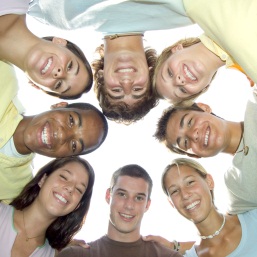 Metas y objetivos – Learning Targets PREGUNTAS ESENCIALES / ESSENTIAL QUESTIONSHow do I describe myself, and how to others describe me?Who has made a mark on my life, and how do I describe him/her?How and why are Christmas celebrations similar and different in the US and Hispanic countries?Comunicación INTERPRATIVA(Puedo leer, escuchar y entender)Interpretive Communication: I can read, listen and understand.Puedo entender las descripciones físicas y de personalidad de varias personas.I can understand physical and personality descriptions of various people.Puedo identificar los miembros de la familia.I can identify family members.Puedo leer y entender videos sobre las tradiciones navideñas: Las Posadas mexicanas y el Día de los Tres Reyes.I can read and understand videos about Christmas traditions: Mexican Posadas, and Three Kings Day.Comunicación INTERPERSONAL(Puedo discutir con otros oral o por escrito)Interpersonal Communication: I can discuss orally or written with others.Puedo discutir cómo son las personas—y según los demás.I can discuss what people are like—and according to others.PRESENTACIÓN(Puedo presentar a otros oralmente o escrito)Presentational Communication:  I can present to others orally and written.Hablar: Puedo describir como soy (yo), físicamente y mi personalidad.Speaking: I can describe what I am like, my own personality and physical traits.Escribir: Puedo describir a una persona importante en mi vida.Writing: I can describe an important person in my life.Objetivos de GRAMÁTICAGrammar Objectives that help me communicate accuratelyYo puedo usar los pronombres personales.I can use personal pronouns.Yo puedo usar el verbo “SER” para describir personas, objetos, animales, etc.I can use the verb “SER” (to be) to describe people (and objects, animals, etc.)Yo puedo poner los adjetivos correctamente donde van en una frase.I can place adjectives correctly in a sentence.Yo puedo combinar los adjetivos con los sustantivos (masculino, femenino, plural o singular) y mantener la concordancia.I can make adjectives agree (or match) the nouns they describe, making them feminine or plural depending on the noun they describe, always keeping an agreement of gender and number.